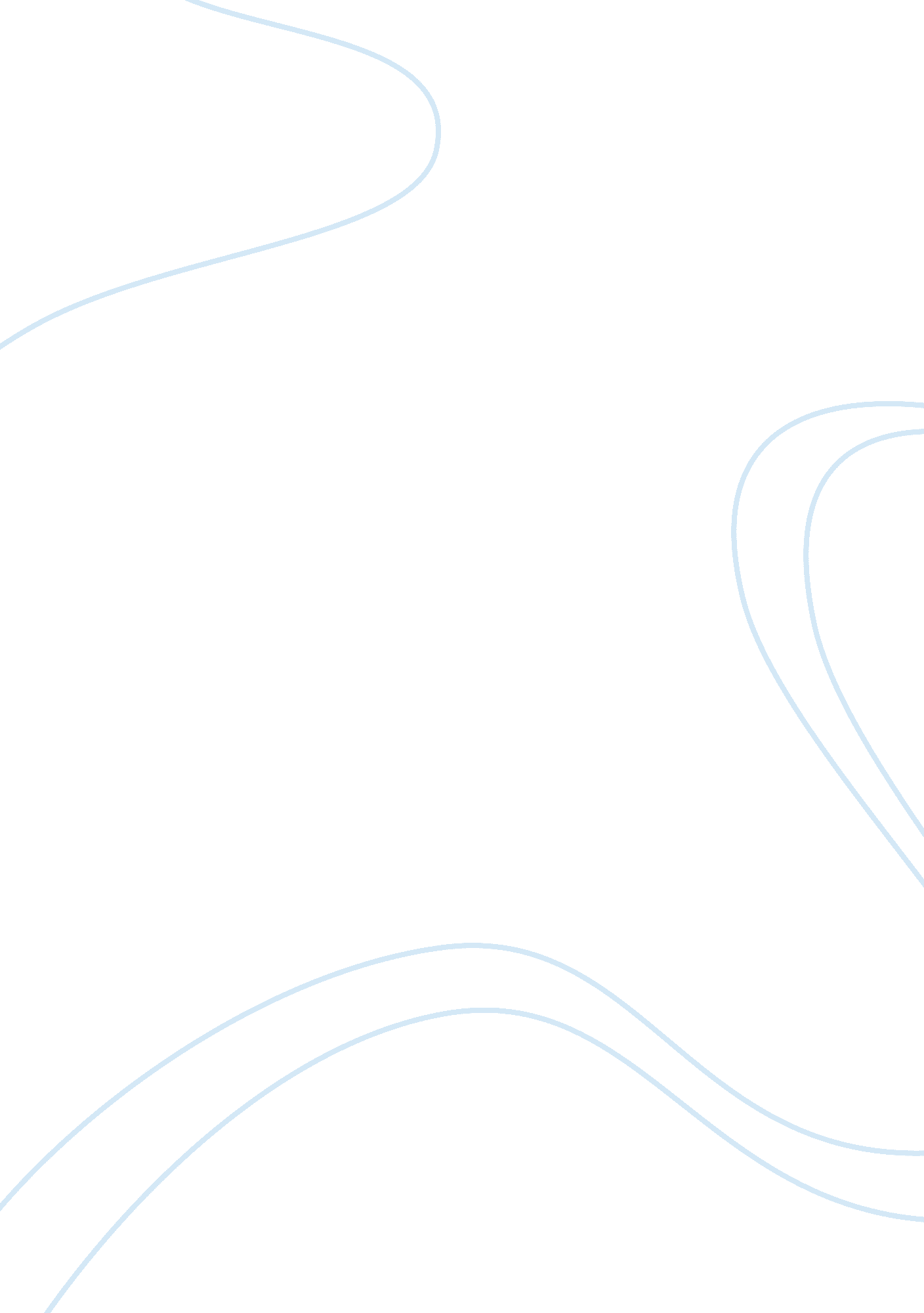 While i was able to reach myFinance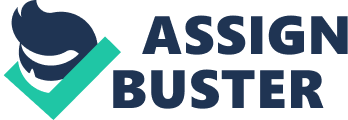 While attending digital logic and circuit design class in the second year of my bachelors, Ithought I should try something practical. Personally, I decided to build a binary paralleladder with a 7 segment display. Within a week, I was able to reach my goal. From thatmoment of success, I had started to cherish the joy of innovation. I tried a lot of new thingsat my home where I built my personal mini lab. Encouragement from the practical successadded fuel to my interest of learning and implementation. Beside this, our electronics professor taught us in such a way that it helped us to think in amulti-dimensional way and out of the box. With every new topic I studied, my interest inthis field grew (exponentially)! I’ve covered courses in Microwave Engineering, Semiconductor Physics & Device, Control System, Data Communication, VLSI, PowerElectronics, Microprocessor interfacing, basic programming language C, Matlab, Autocadwhich developed my analytical & quantitative skill. These courses seem to have a longlasting effect on me and I prefer to take a step further with them and pursue my masters’degree in electrical or electronics related subject. I always enjoyed working in the labs so much that it gave me the opportunity to co-relatetheory with the practical terms and conditions. It upgraded my thinking from one level toanother and also helped to build my intellectual independence. In the final year I did aproject on “ A New RFID based Vehicle Speed Control System”, which is primarily on RFsystem. During this project I have gone through many other publications on RF systemwhich helped me to develop my research ability and written English. On the finalpresentation, I have faced presentation committee, where most of them appreciated mywork and encouraged me to pursue graduate studies. The project gave me a sound technical base and involvement with various social activitiesdeveloped my ability of multi-tasking. I represented my university at the state level debatecompetitions. As a one of the best debaters in our university, I was elected as a Vice-President of our university debating society. Numerous work-shops and seminar wasconducted by me, which developed my teaching ability and spoken English. I did part-timejobs to self finance my education and was also I an active environmentalist. Developmentall the facets has always been a driving force for me to achieve a great personality. I feel mymediocre CGPA is not the sole indicator of my understating of the subjects. At present, I am working in an engineering firm where my sole duty is to supervise theproject assigned by the company. From beginning, I was interested in the control section ofthe project and have successfully finished 5 projects. One of project was to set upDistributed Control System (DCS) on the old platform. It was quite challenging for me butfinally I completed the project in due time with success. Last year I got the Fresh SuccessfulEngineer award from my company. During the DCS installation project I have goneIstiaque Maruf AhmadPage 2through several manufacturing methods, improvement methods, information &communication system, process control system. This invaluable experience encouraged meto do further work on control system. Through internet I came to know a lot about IPFW engineering programs. I found that it isa place where combination of theoretical knowledge & practical knowledge is moreimportant than any other. IPFW provides quality education which develops professionalskill because it is based on discovery & synthesis which gives encouragement to solveproblem & invent new things. It is the only university in the Northeastern Indiana whichgives Masters Degree on engineering and aims to impart education to make students fit forregional hi-tech industries incorporating latest advances of electrical engineering. From thefaculties, Dr. Abdullah Eroglu’s profile interests me the most, as I found that he is leadingan electromagnetic research group. I am confident that I’II be able to meet the standards ofthe University. I am eagerly waiting for an opportunity to make significant contribution inresearch and development programs of the University. I sincerely hope that I will be able to prove myself as a deserving and creditable student ofthis renowned university. 